                                                             	                     Приложение 2                                                           Мини-словарь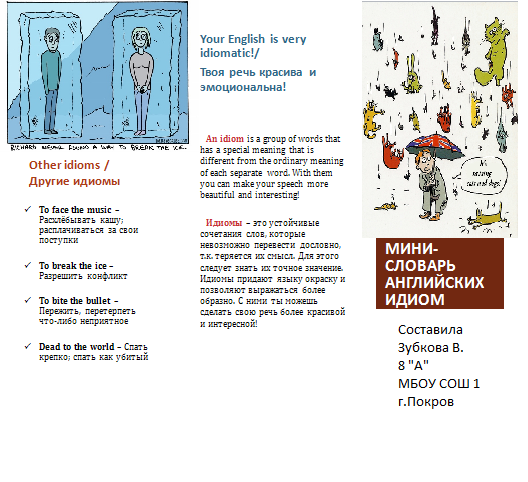 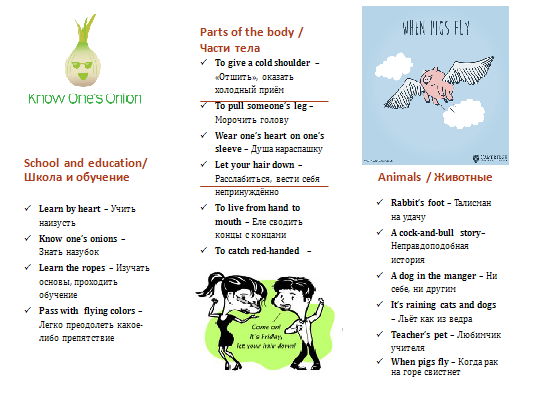 